Ata Nº025/2021         Ao oito dia do mês de junho de dois mil e vinte e um, às dezenove horas, reuniu-se em caráter ordinário a Câmara Municipal de Vereadores de Bom Retiro do Sul – RS, com os seguintes vereadores: Antônio Gilberto Portz, Astor José Ely, Clóvis Pereira dos Santos, Diogo Antoniolli, Fábio Porto Martins, Jairo Martins Garcías, João Batista Ferreira, João Pedro Pazuch e Silvio Roberto Portz. Havendo quórum o Senhor Presidente em nome de Deus declarou aberta a sessão e convidou a todos os presentes a rezar o Pai Nosso. A seguir solicitou que fosse feita leitura da ata número zero vinte e quatro barra dois mil e vinte e um, a qual, colocada em discussão e votação foi aprovada por unanimidade de votos. Prosseguindo solicitou que fosse feita a leitura das matérias que deram entrada na Casa; Indicações: uma indicação coletiva dos vereadores João Pedro Pazuch, Fabio Porto Martins, João Batista Ferreira, Clovis Pereira dos Santos e Jairo Martins Garcias, uma indicação do vereador Astor Jose Ely e outra do vereador Silvio Roberto Portz e o Projetos de Lei oriundos do Executivo sob os números zero sessenta e zero sessenta e um barra dois mil e vinte e um. Aberto o espaço para o grande expediente, não houve oradores. Após, aberto o espaço de lideranças, pronunciou o vereador Silvio Roberto Portz líder do MDB. Aberta a ordem do dia, todas as indicações e o projeto do Executivo sob o número zero sessenta foram colocados em votação e aprovados por unanimidade de votos. O Projeto de Lei zero sessenta e um baixou para as comissões. O Projeto de Lei de número zero quarenta e seis permaneceu nas comissões. Encerrada a Ordem do dia, aberto o espaço das explicações pronunciaram os seguintes vereadores: Joao Batista Ferreira, Silvio Roberto Portz, Antonio Gilberto Portz, Astor Jose Ely, Clovis Pereira dos Santos, Diogo Antoniolli, Fabio Porto Martins e  Jairo Martins Garcías. A seguir o Presidente João Pedro Pazuch convocou o Vereador Clóvis Pereira dos Santos, vice-presidente, para assumir a presidência da mesa diretora e fez uso da palavra. Nada mais havendo a tratar, o Vereador Clovis Pereira dos Santos declarou encerrada a presente sessão e convidou a todos os presentes para a próxima sessão ordinária que será realizada no dia quinze de junho de dois mil e vinte e um. Plenário João Benno Schuh, 08 de junho de 2021.        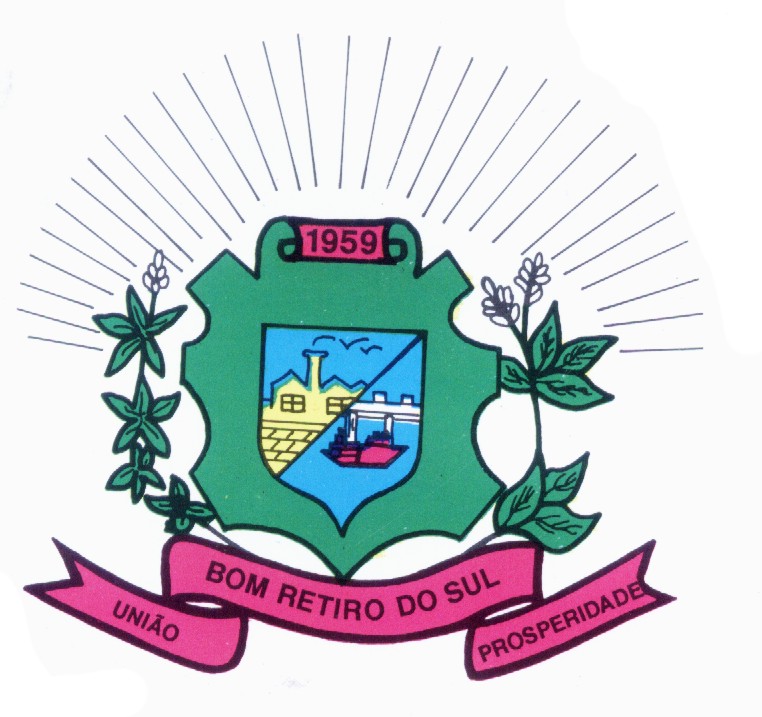 JOÃO PEDRO PAZUCH                                   FABIO PORTO MARTINSPresidente                                                          1º SecretárioCLÓVIS PEREIRA DOS SANTOS                              JAIRO MARTINS GARCIASVice Presidente                                                      2º SecretárioANTONIO GILBERTO PORTZ                                   ASTOR JOSE ELY                                                                 Vereador                                                                VereadorSILVIO ROBERTO PORTZ                                     DIOGO ANTONIOLLI  Vereador                                                                 VereadorJOÃO BATISTA FERREIRAVereador